Are Investors Willing to Buy Non-award-wining Funds from Awarded Fund Companies?Ya-Hui Wang, National Chin-Yi University of TechnologyAbstract	This study takes Franklin Templeton Investments as an example to investigate investors’ purchase intention of non-award-wining funds from an awarded investment company.  We also study the relationships and effects between brand awareness, brand image, brand trust, perceived quality, and purchase intention of non-award-wining funds.  The research findings show that brand awareness has both significantly direct and indirect effects on brand trust, and the indirect effects are mainly via brand image and perceived quality.  Besides, both brand image and perceived quality have a significantly direct effect on brand trust.  Brand trust also has a significantly positive effect on purchase intention.  However, both brand image and perceived quality do not have an indirect effect on purchase intention via brand trust.KEYWORDS:  Brand awareness; brand image; perceived quality; brand trust; purchase intention1. INTRODUCTIONMutual funds represent one of the most popular investment instruments today.  Some institutions hold fund awards to recognize strong performing funds and fund groups that have shown excellent performance relative to their peers.  Many fund companies use awards they have won as marketing and advertising material, hence raising a few questions:    Does wining an award affect investors’ brand trust?  Do investors think awarded fund companies have a better brand image or a better perceived quality?  How about investors’ purchase intention of non-awarded funds from awarded fund companies?Most related studies on awarded funds target investors’ perceived value or brand preference for awarded funds (Wang and Tsai, 2014; Wang, 2015).  In fact, there is limited research targeting investors’ brand awareness of awarded fund companies (Wang and Lee, 2016), or investors’ purchase intentions of non-awarded funds from awarded fund companies.  This study looks to fill this gap.Being a global leader in asset management serving clients for over 65 years in over 150 countries and is famous in Taiwan, Wang and Lee (2016) takes Franklin Templeton Investments as an example to investigate the relationships between brand awareness, brand image, brand trust, perceived quality, and purchase intention.  Their research findings show that brand awareness has both significantly direct and indirect effects on brand trust, and the indirect effects are mainly via brand image and perceived quality.  Besides, both brand image and perceived quality have a significantly direct effect and an indirect effect (via brand trust) on purchase intention.  This study extends Wang and Lee’s (2016) research to investigate investors’ purchase intention of non-award-wining funds using questionnaires.  The rest of this paper is organized as follows.  Section 2 reviews previous research on brand awareness, brand image, perceived quality, brand trust, and purchase intention.  Section 3 describes the data and method we employ.  Section 4 reports the empirical results, and section 5 concludes the paper.2. LITERATURE REVIEW2.1 Influence of brand awareness on brand image, brand trust and perceived quality  Consumers are more likely to purchase products with high brand awareness, because a brand with high awareness does have the effect of increasing consumers’ positive valuations and lowering consumers’ perceived risks (Shimp & Bearden, 1982; Rao & Monroe, 1988; Dodds & Grewal, 1991; Aaker, 1991).  A brand with high awareness also promotes brand image, brand trust, and brand loyalty to consumers, which in turn increase their purchase intention (Aker and Keller, 1990).  Thus, we propose the following three hypotheses.H1a:  Brand awareness has a significantly positive impact on brand image. H1b:  Brand awareness has a significantly positive impact on brand trust.H1c:  Brand awareness has a significantly positive impact on perceived quality.2.2 Influence of brand image on perceived quality, brand trust and purchase intentionBrand image is important during the process of consumers’ purchase decision making.  When consumers are evaluating a product before purchasing, brand image is often used as an extrinsic cue (Zeithaml, 1988; Richardson, Dick and Jain, 1994).  A favorable brand image positively influences consumers’ perceived quality and consumers’ choices about a particular product (Monroe and Krishnan, 1985; Dodds, Monroe & Grewal, 1991; Keller, 1993; Grewal, Krishnan, Borin & Baker, 1998).  It also promotes brand trust to consumers, which in turn increase their purchase intention (Aker and Keller, 1990).  Thus, we propose the three hypotheses as followsH2a:  Brand image has a significantly positive impact on investors’ perceived quality. H2b:  Brand image has a significantly positive impact on brand trust.H2c:  Brand image has a significantly positive impact on investors’ purchase intention.2.3 Relations between perceived quality, brand trust and purchase intentionConsumers often form their beliefs on the basis of a variety of informational cues, and then they judge a product’s quality and make their final purchase decision based upon these beliefs (Olson, 1977).  A higher perception of quality has a positive effect on consumers’ brand evaluation about a product (Metcalf, Hess, Danes, and Singh, 2012), it also improves consumers’ perceived value and then strengthens consumers’ purchase intention (Monroe and Krishnan, 1985; Zeithaml, 1988; Dodds et al., 1991; Petrick, 2004).  Garretson and Clow (1999), Tsiotsou (2006), and Yee and San (2011) also confirmed the positive impact of perceived quality on purchase intention.  Brand trust is the willingness of consumers to believe that the brand has the ability to perform its stated function (Doney and Cannon, 1997) or meet consumers’ expectations (Chaudhuri & Holbrook, 2001).  Both Zboja and Voorhees (2006), Kuan and Bock (2007) confirmed the positive relationship between brand trust and purchase intention.  Thus, we set up the following hypotheses.H3a:  Perceived quality has a significantly positive impact on brand trust. H3b:  Perceived quality has a significantly positive impact on investors’ purchase intention.H4:  Brand trust has a significantly positive impact on investors’ purchase intention.3. DATA AND METHODSWe design the items of the questionnaire for the five dimensions according to the research framework.  The gauging scales are selected from the literature.  Brand image is measured by 5 items take from Park, Jaworski and Maclnnis (1986).  Perceived quality is measured by 3 items by means of Petrick (2002).  Brand trust is gauged by 4 items take from Delgado-Ballester and Munuera-Aleman (2001).  Purchase intention is gauged by 3 items take from Zeithaml (1988) and Dodds et al. (1991).  All of the items are measured on Likert’s seven-point scale, ranging from 1 point to 7 points, denoting “strongly disagree”, “disagree”, “a little disagree”, “neutral”, “a little agree”, “agree”, and “strongly agree”, respectively.  The questionnaires were administered to investors living in Taiwan from February 1, 2015 to May 31, 2015.  A total of 550 responses were distributed, and 500 usable responses were collected, for an acceptable response rate of 91%.  We perform data analyses on SPSS 20.0 and AMOS 21.0, with the adopted methods including reliability and validity analysis, correlation analysis, and structural equation modeling (SEM) analysis.4. ANALYSES AND RESULTSThis research conducts confirmatory factor analysis (CFA) to measure reliability and convergent validity.  As presented in Table 1, all the dimensions have a CR value greater than 0.7, which indicates good internal consistency reliability (Fornell and Larcker, 1981).  Besides, all factor loadings are greater than 0.5, and all Average Variance Extracted (AVE) estimates are greater than 0.5 in these five dimensions.  This is consistent with the criterion of convergent validity proposed by Fornell and Larcker (1981) and Hair et al. (2009).  Table 1.  Confirmatory factor analysisThis table shows confirmatory factor analysis on brand awareness, brand image, perceived quality, brand trust, and purchase intention.  CR, AVE represents composite reliability, and average variance extracted, respectively. Table 2 presents the results of discriminant analysis, with the values on the diagonal being AVE of our five constructs and values on the non-diagonal are the square of the correlation between two constructs.  According to Fornell and Larcker (1981), we note that the questionnaire has discriminant validity, because the AVE of each construct is greater than the square of the correlation between any two constructs.  In addition, it also has content validity, because our scale and item contents are constructed according to the literature review and do pass the questionnaire pre-test.  Table 2:  Discriminant analysisThis table shows discriminant analysis of brand awareness, brand image, perceived quality, brand trust, and purchase intention.  Values on the diagonal and non-diagonal are AVE estimates of each construct and the square of correlation between two constructs, respectively.  This research conducts structural equation modeling (SEM) analysis to test the fit of the factors (dimensions) of brand awareness, brand image, perceived quality, brand trust, and purchase intention.  For a model with good fit, GFI (goodness of fit) should greater than 0.8 (Browne and Cudeck, 1993).  AGFI (adjusted goodness of fit) should be greater than 0.8, and CFI (comparative fit index) should be greater than 0.9 (Doll, Xia, Torkzadeh, 1994; Hair et al., 2009; Gefen et al., 2000).  RMSEA (root mean square error of approximation) should be under 0.08 (Brown and Cudeck, 1993), and the ratio of the chi-square value to degrees of freedom () should be no greater than 5 (Wheaton et al., 1977).  The goodness-of-fit indices of the model are as follows:  GFI is 0.892, AGFI is 0.853, CFI is 0.956, RMSEA is 0.083, and   is 4.475.  All these indices are near or within the acceptable range, meaning the overall model fitness is good.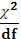 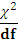 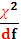 Figure 1 presents the path analyses from SEM.  According to the estimated values of the standardized parameters of the relationship model in Figure 1, we find that brand awareness has a significantly positive influence on brand image, brand trust and perceived quality (H1a, H1b, and H1c are supported).  Brand image has a significantly positive effect on perceived quality and brand trust (H2a and H2b are supported), perceived quality also has a significantly positive impact on brand trust (H3a is supported).  However, both brand image and perceived quality do not have a significant impact on purchase intention (H2c and H3b are not supported), but brand trust has a positive influence on purchase intention (H4 is supported).Figure 1.  Path analysis from SEMThis figure shows the path analysis from structural equation modeling (SEM).  Values beside the path represent the standardized regression coefficients.  ***, ** and * indicate significance at the 0.1, 1 and 5percent levels, respectively.5. CONCLUSIONS AND IMPLICATIONSMutual funds represent one of the most popular investment instruments today.  Some institutions hold fund awards to recognize strong performing funds and fund groups that have shown excellent performance relative to their peers.  Many fund companies use awards they have won as marketing and advertising material, hence raising a few questions:    Does wining an award affect investors’ brand trust?  Do investors think awarded fund companies have a better brand image or a better perceived quality?  How about investors’ purchase intention of non-awarded funds from awarded fund companies?This study extends Wang and Lee’s (2016) research to investigate investors’ purchase intention of non-award-wining funds and the relationships between brand awareness, brand image, perceived quality, brand trust, and purchase intention.  We take Franklin Templeton Investments as an example, because it has outstanding performance and is famous in Taiwan.      The methods adopted including reliability and validity analysis, correlation analysis, and structural equation modeling (SEM) analysis.The research findings show that brand awareness has both significantly direct and indirect effects on brand trust, and the indirect effects are mainly via brand image and perceived quality.  However, both brand image and perceived quality have not a significantly direct effect on purchase intention, but brand trust has a direct influence on purchase intention.  Both brand image and perceived quality have an indirect effect on purchase intention via brand trust.  Therefore, we suggest that fund companies should put more efforts to establish investors’ brand trust when they use awards won as advertising and marketing material.  Once the brand trust is established, investors’ purchase intention will increase directly.REFERENCESAaker, D. A. (1991). Managing Brand Equity: Capitalizing on the Value of a Brand Name. New York: The Free Press.Aker, D. A., & Keller, K. L. (1990). Consumer evaluation of brand extentions. Journal of Marketing, 54(1), 27-42.Browne, M. W., & Cudeck, R. (1993). Alternative ways of assessing model fit. In K. A. Bollen, & J. S. Long (Eds.), Testing Structural Equation Models (pp. 136-162). Newbury Park, CA: Sage.  Chaudhuri, A., & Holbrook, M. B. (2001). The chain of effects from brand trust and brand affect to brand performance: the role of brand loyalty. Journal of marketing, 65(2), 81-93.Delgado-Ballester, E., & Munuera-Aleman, J. L. (2001). Brand trust in the context of consumer loyalty. European Journal of marketing, 35(11/12), 1238-1258.Dodds, W. B., Monroe, K. B., & Grewal, D. (1991). Effects of price, brand, and store information on buyers' product evaluations. Journal of Marketing Research, 28(3), 307-319.Doll, W. J., Xia, W., & Torkzadeh, G. (1994). A confirmatory factor analysis of the end-user computing satisfaction instrument. MIS Quarterly, 18(4), 453-461.Doney, P. M., & Cannon, J. P. (1997). An examination of the nature of trust in buyer-seller relationships. The Journal of Marketing, 35-51.Fornell, C., & Larcker, D. F. (1981). Evaluating structural equation models with unobservable variables and measurement error. Journal of Marketing Research, 18, 39-50.   Garretson, J. A., & Clow, K. E. (1999). The influence of coupon face value on service quality expectations, risk perceptions and purchase intentions in the dental industry. Journal of Services Marketing, 13(1), 59-72.Gefen, D., Straub, D. W., & Boudreau, M. C. (2000). Structural equation modeling and regression: guideline for research practice. Communications of the Association for Information Systems, 4(7), 1-70.Grewal, D., Krishnan, R., Baker J., and Borin, N. (1998). The Effect of Store Name, Brand Name and Price Discounts on Consumers’ Evaluations and Purchase Intentions. Journal of Retailing, 74(3), 331-352.Hair, J. F., Jr., Anderson, R. E., Tatham, R, L., & Black, W. C. (2009). Multivariate Data Analysis, 7th ed. New Jersey: Prentice Hall.Keller, K.L. (1993). Conceptualizing, measuring, and managing customer-based brand equity, Journal of Marketing, 57, 1-22.Kuan, H. H., & Bock, G. W. (2007). Trust transference in brick and click retailers: An investigation of the before-online-visit phase. Information & Management, 44(2), 175-187.Metcalf, L., Hess, J. S., Danes, J. E., & Singh, J. (2012). A mixed-methods approach for designing market-driven packaging. Qualitative Market Research: An International Journal, 15(3), 268-289.Monroe, K. B., & Krishnan, R. (1985). The effect of price on subjective product evaluations. Perceived quality: How consumers view stores and merchandise, 209-32.Olson, J. C. (1977). Price as an information cue: effects in product evaluation. In A. G. Woodside, J. N. Sheh, & P. D. Bennet (Eds.), Consumer and Industrial Buying Behavior, 267-286. New York: North Holland Publishing Company.Park, C. W., Jaworski, B. J., & Maclnnis, D. J. (1986). Strategic brand concept-image management. Journal of marketing, 50(4), 135-145.Petrick, J. F., & Backman, S. J. (2002). An examination of the construct of perceived value for the prediction of golf travelers’ intentions to revisit. Journal of Travel Research, 41(1), 38-45.Petrick, J. F. (2004). The roles of quality, value, and satisfaction in predicting cruise passengers’ behavioral intentions. Journal of travel research, 42(4), 397-407.Rao, A.R. ＆ Monroe, K.B. (1988). The Moderating Effect of Prior Knowledge on Cue Utilization in Product Evaluations. Journal of Consumer Research, 15(2), 253-264.Richardson, P. S., Dick, A. S., & Jain, A. K. (1994). Extrinsic and extrinsic cue effect on perceptions of store brand quality. Journal of Marketing Research, 58(4), 28-36.Shimp, T.A., Bearden, W. (1982). Warranty and Other Extrinsic Cue Effects on Consumer Risk Perceptions. The Journal of Consumer Research, 9(June), 38-46.Tsiotsou, R. (2006). The role of perceived product quality and overall satisfaction on purchase intentions. International journal of consumer studies, 30(2), 207-217.Wang, Ya-Hui, 2015. Does Winning an Award Affect Investors’ Brand Preference and Purchase Intention? International Journal of Management and Marketing Research, 8(1), 57-64.Wang, Ya-Hui and Cing-Fen Tsai, 2014. The Relationship between Brand Image and Purchase Intention: Evidence from Award Winning Mutual Funds. The International Journal of Business and Finance Research, 8(2), 27-40.Wang, Ya-Hui and Chien- Cheng Lee, 2016.  Does Winning an Award Matter to Brand Trust and Purchase Intention? – Evidence from Franklin Templeton Investments.  Journal of Business and Economic Policy, 3(1), 75-81.Wheaton, B., Muthén, B., Alwin, D. F., & Summers, G. (1977). Assessing reliability and stability in panel models. Social Methodology, 8, 84-136.Yee, C. J., & San, N. C. (2011). Consumers' perceived quality, perceived value and perceived risk towards purchase decision on automobile. American Journal of Economics and Business Administration, 3(1), 47-57.Zeithaml, V. A. (1988). Consumer perceptions of price, quality, and value: a means-end model and synthesis of evidence. The Journal of Marketing, 2-22.Zboja, J. J., & Voorhees, C. M. (2006). The impact of brand trust and satisfaction on retailer repurchase intentions. Journal of Services Marketing, 20(6), 381-390.DimensionFactor loadingCRAVEBrand awareness Brand awareness BR10.8790.9350.828Brand awareness Brand awareness BR20.9360.9350.828Brand awareness Brand awareness BR30.9140.9350.828Brand imageBrand imageBI10.9000.9640.844Brand imageBrand imageBI30.8860.9640.844Brand imageBrand imageBI40.9330.9640.844Brand imageBrand imageBI50.9390.9640.844Brand imageBrand imageBI60.9340.9640.844Perceived qualityPerceived qualityPQ20.8640.9280.812Perceived qualityPerceived qualityPQ30.8970.9280.812Perceived qualityPerceived qualityPQ40.9400.9280.812Brand trustBrand trustBT10.9080.9310.771Brand trustBrand trustBT30.8750.9310.771Brand trustBrand trustBT40.8460.9310.771Brand trustBrand trustBT60.8820.9310.771Purchase intentionPurchase intentionPI20.9430.9160.785Purchase intentionPurchase intentionPI30.9370.9160.785Purchase intentionPurchase intentionPI40.7660.9160.785Brand awarenessBrand imagePerceived qualityBrand trustPurchase intentionBrand awareness0.828Brand image0.2960.844Perceived quality0.2610.5700.812Brand trust0.3640.6070.5260.771Purchase intention0.1780.1760.1720.1840.785